Missed work for Monday Feb. 22Sorry you had to miss the fist day back!  We missed you!Today we started a new social studies unit on the government of SK.  We continued sharing our habitat reports orally and reviewed in math.  We also had music with Mrs. Enns at the end of the day.  Tomorrow you can catch up on social studies and share your reports.  So there is only a little work for you to do today…review x tables for your quick quiz tomorrowstudy your big list of all 90 spelling words as we’ll being doing a test on all of them this week ( a little every day)copy the planner notes from the list belowHope to see you tomorrow!Mrs. Priebe 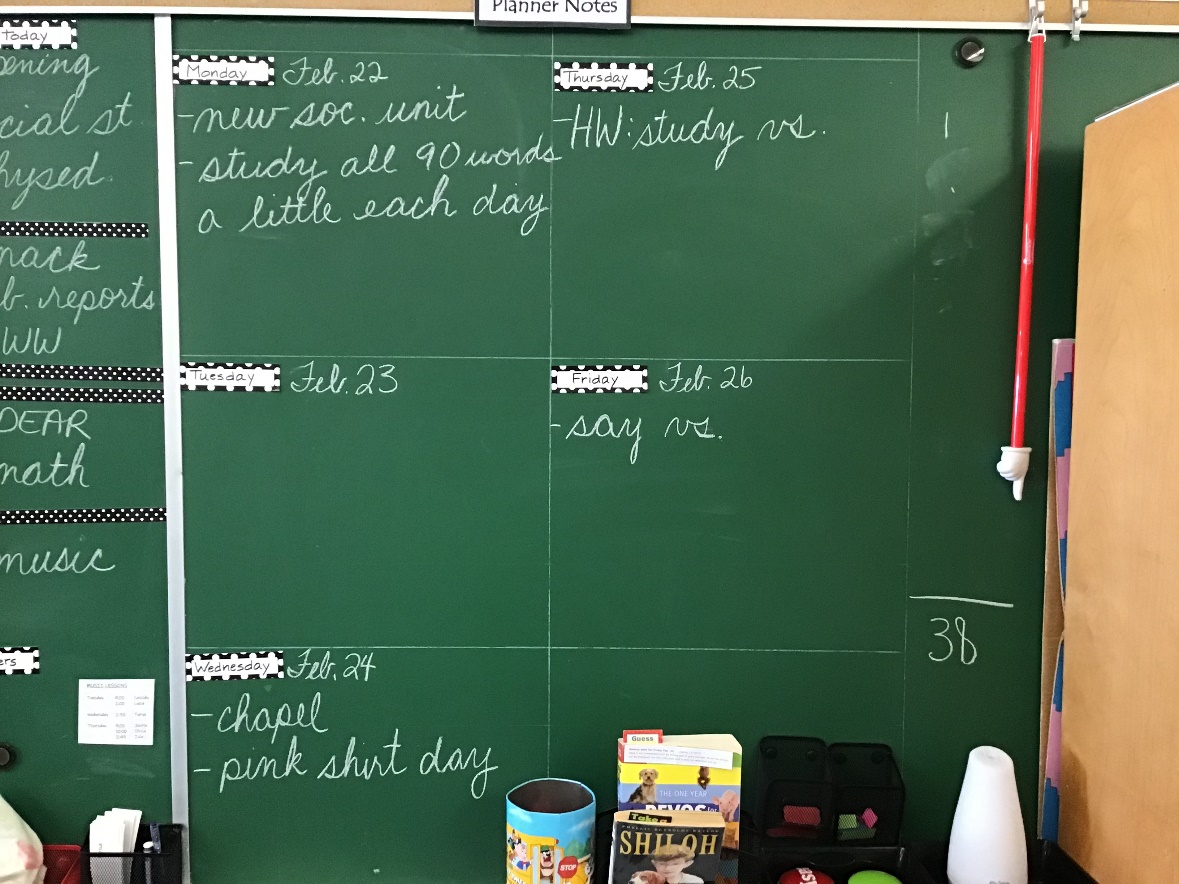 